West Iron County Education FoundationSupporting Learning—Grant ApplicationTitle of Funding Activity:        _____________________________________________________________Name(s) of Application(s):    ______________________________________________________________Class/Group:                           ______________________________________________________________Grade(s) of Activity (Circle):	Pre K 	K	1 	2	3	4	5	6	7	8	9	10	11	12School Building(s):		 Stambaugh Elementary	      WICMS	             WICHS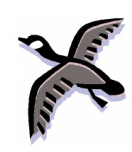 Date of Application:	______________________________Date of Application: 	______________________________                     Amount Requested:	______________________________Statement of Support by Building Principal: ____________________________________________________________________________________________________________________________________________________________________________________________________________________________________________________________________________________________________________________________________________________________________________________________________________________________________________________________________________
_____________________________                                                       _____________________________Principal’s Signature							DateProvide an overview of the proposed activity including the rationale for the activity, intended outcomes, the connection of the activity to the WIC curriculum within a class or academic group, and why this activity should be funded.Activity rationale:____________________________________________________________________________________________________________________________________________________________________________________________________________________________________________________________________________________________________________________________________________________________________________________________________________________________________________________________________________________________________________________________________________________________________________________________________________________________________________________________________Intended Outcomes:____________________________________________________________________________________________________________________________________________________________________________________________________________________________________________________________________________________________________________________________________________________________________________________________________________________________________________________________________________________________________________________________________________________________________________________________________________________________________________________________________Connection to the Curriculum (Class or Academic Group):____________________________________________________________________________________________________________________________________________________________________________________________________________________________________________________________________________________________________________________________________________________________________________________________________________________________________________________________________________________________________________________________________________________________________________________________________________________________________________________________________Why this activity should be funded: How does this activity meet a need not already met within a class, program, or group?____________________________________________________________________________________________________________________________________________________________________________________________________________________________________________________________________________________________________________________________________________________________________________________________________________________________________________________________________________Activity Budget:Provide a budget detail to support your funding request (use a separate sheet of paper if necessary). List Specific equipment, services, materials, or other items along with the exact prices:_____________________________________________________                                           _________________________________________________________________                                           _________________________________________________________________                                           _________________________________________________________________                                           _________________________________________________________________                                           _________________________________________________________________                                           ____________TOTAL………………………………………………………………………………………..                                          ____________If the total amount of the funding requested is not granted, would you be willing to negotiate adjustments to your budget?________________________________________________________________________________________________________________________________________________________________________________________________________________________________________________________________________________________________________________________________________________________________________________________________________________________________________________________________________________________________________________________________________________________________________Describe efforts to secure funding through other options, including District funding:____________________________________________________________________________________________________________________________________________________________________________________________________________________________________________________________________________________________________________________________________________________________________________________________________________________________________________________________________________________________________________________________________________________________________________________________________________________________________________________________________Signatures:____________________________                                                          ____________________________
Applicant Signature 						              Date____________________________                                                          ____________________________Applicant Signature 						              Date____________________________                                                          ____________________________Applicant Signature 						              DateCompleted applications may be returned to Angie Williams at the WIC Administration Building. 
Applications seeking Foundation approval must be completed and returned by the second Wednesday of the month for consideration during that month.Applications are not accepted during the month of July.